Ethics Review BoardChange in Project Personnel FormThis form is to be used when notifying PHO Ethics Services of a change in project personnel. If the proposed project team member’s involvement has implications for the ethical execution of the project (e.g., new team member is in a position of power or authority relative to potential project participants, or has access to sensitive data), a project amendment form may be required.To submit an ERB Change in Project Personnel Form, email the form (and appended list of additional project team members if multiple team members are added) to ethics@oahpp.ca For assistance completing this form, contact your PHU’s ethics designate, or PHO Ethics Services at ethics@oahpp.ca.Project Information Project ID Number:	Project Title:	Lead Applicant (as indicated on ERB Application Form) (The authorized individual responsible for the scientific and ethical conduct of the project and for the conduct of the project team)First Name:	Last Name:	Complete the following section if the information has changed since the original PHO ERB Project Application Form submission. Job title:	Program area or department:	Credentials (MPH, PHD, MD, etc.):	Public health unit or organization name:		Mailing address:	Phone:	Email:	Reason for Change in Project Personnel Nature of Change (Check all that apply)  Team member departed (indicate name of former member and project role)  New team member added (indicate name of new member and project role)  Other (specify)New Project Team Member Information Complete if applicable. If multiple new team members are added, duplicate this section as necessary on an appended Word document.First Name:	Last Name:	Job Title:	Please describe the expertise and training relevant to the role: SignaturesAs the lead applicant of this project, I assume full responsibility for the scientific and ethical conduct of this activity as described in this application and accompanying documents. I agree to conduct this activity in compliance with the Tri-Council Policy Statement 2 (TCPS2 2018), and any applicable legislation as appropriateName:	 Date:	 Signature:	Please sign on the line below, scan and send this page with this application form 
OR add a scanned signature image to the image field below. Please sign here: _______________________________________________________________OR  Double click on the field below to select an image file.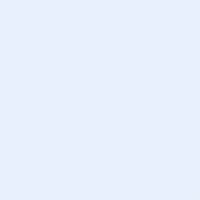 Contact InformationContact us at:  ethics@oahpp.caDISCLAIMER: This tool may be freely used without permission for non-commercial purposes only and provided that appropriate credit is given to Public Health Ontario (PHO). No changes and/or modifications may be made to the content without express written permission from PHO.©Queen’s Printer for Ontario, 2018
www.publichealthontario.ca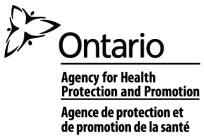 Public Health Ontario acknowledges the financial support of the Ontario Government.